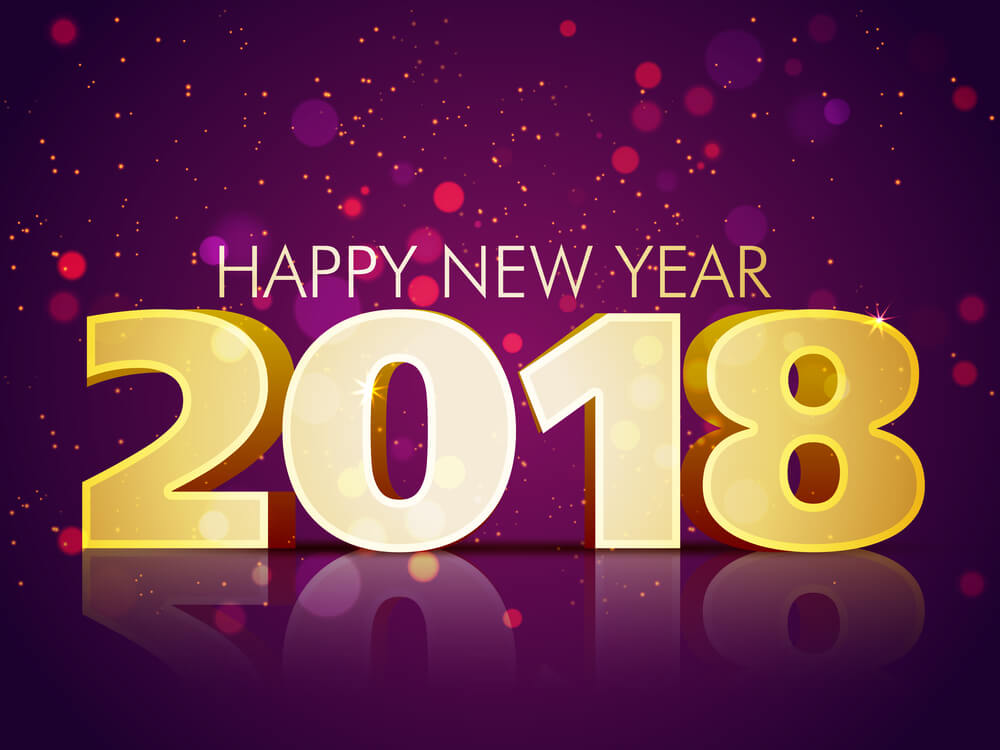 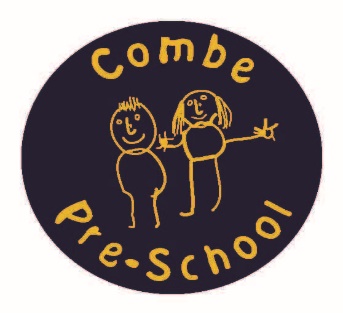 Combe Pre-school Newsletter Spring Term 3 2018We hope you have all had a wonderful Christmas and we wish you a Happy New Year.The staff would like to give a warm welcome to Ruby, Sam, Monty, Matilda, Magnus and Freddie, who will be joining us this term. We hope they enjoy their time with us, learn lots of new things and make some new friends.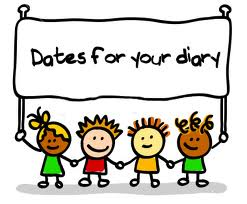 Thursday 4th January – starts of term 3 @9am,Wednesday 10th January – Rising Five’s starts at 1pm,Friday 9th February – End of term.Monday 19th February – Term 4 starts @9am.Ofsted InspectionAs you are aware, we had our inspection in November, and we have again been rated as ‘GOOD’. Thank you to all the Committee and staff for working so hard behind the scenes to help maintain our standards, which we hope to continue to improve in the future.New TopicOur new topic is all about Healthy Eating. This is what the children will be learning about each week:WK 1 – Settling in week,WK2 – Fruit & vegetable,WK3 – Bread, Rice & Pasta,WK4 – Dairy Products,WK5 – Meat, fish, eggs & beans,WK6 – Fats, oils & sugars.New Deputy SupervisorAfter much searching, we are very excited to inform you that we have appointed a new Deputy Supervisor, Sam Foggett. She has many years of experience working in a Children’s Centre, as a Childminder and a Pre-school assistant. Sam will start working with us towards the end of January, we hope she enjoys working with us all and that you will all help to make her feel welcome.In the meantime, Vanessa has kindly agreed to help us until she moves house, as well as our bank staff member Jo Hammick who will also be helping us. We may also be calling upon agency staff to help us during this term, so don’t be surprised if you see a few unfamiliar faces. Rising FivesOur popular Rising Fives session will start on Wednesday 10th January. If your child is attending this session, then please make sure you bring along a named PE kit, such as tracksuit bottoms, t-shirt, trainer’s and/or prim soles in a bag so they can practise getting changed for our PE session.The children will also be able to borrow two books each week to take home in a book bag, to practice looking at books at home (to read with parents) before starting school. Please make sure you return both books each week, otherwise we may not have enough books for all the children to take home.On occasions, the children may be sent home with some homework to extend their learning at home. Please don’t force your child to do the homework if they don’t want to, as it is only meant to be ‘FUN’. If you do return the homework, it will be marked and kept in a special Rising Five’s folder at Pre-school. Coats & BootsAs we are currently experiencing some very cold and wet weather, please can you make sure your child brings a coat and boots to pre-school each day, as we try and take the children outside in all weathers.Nuts and Banana AllergiesAs we currently have children attending who have a nut and banana allergy, we request that parents do not put food products containing these items in your child’s lunch boxes. Thank you for your help in protecting and keeping the children safe.Parents EveningDuring this term, the staff will be organising a parents evening, so you can come along and talk to your child keyworker about your child’s progress and how you can support their learning at home. When we have decided on a date, we will inform you via, letter, email and our face book page.Parents QuestionnairesThank you to everyone who filled in and returned our questionnaire. We will read your comments and use these to help us improve our service in the near future.Easy FundraisingIf you shop online during the January sales, you can still help us raise funds for pre-school and after-school club by creating an account and visiting retailers through this site. Companies will donate a percentage of money to our pre-school if you use this site whilst shopping online. You can access the link via our website or by visiting http://www.easyfundraising.org.uk/?v=c. WebsiteEvents, calendar dates, newsletters and our weekly planning sheets can be viewed on our website, as we update this regularly.Facebook PageTo keep up-to-date with events and news from our Pre-school and After-school club, then please take a look and like our face book page which can be found at https://www.facebook.com/combepreschoolandafterschool. Don’t forget to like us!Thank You for taking the time to read our newsletter.Best WishesAndrea, Sam, Sarah, Anne-Marie and Kate